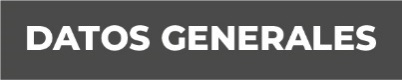 Nombre: Diana Thalía Gómez Aguilar Grado de Escolaridad: Maestría en Derecho Procesal Cédula Profesional: 11908840Teléfono de Oficina 228-8-41-02-70. Ext. 3122 y/o 3501Correo Electrónico daguilar@fiscaliaveracruz.gob.mxFormación Académica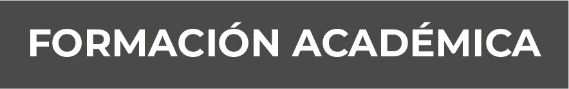 2016-2018Escuela:Centro Mexicano de Estudios de Posgrado Maestría en Derecho Procesal Xalapa, Veracruz 2007-2011Escuela: Escuela De Estudios Superiores CalmecacLicenciatura en Derecho Xalapa, Veracruz Trayectoria Profesional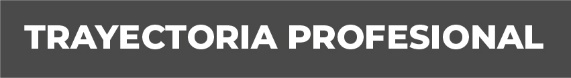 Febrero 2020- Enero 2021Auxiliar de Fiscal en la Fiscalía Especializada en Atención de Denuncias por Personas Desaparecidas, Fiscalía General del Estado de Veracruz. Noviembre 2014- 2021 Docente Escuela de Bachilleres Artículo 3ro Constitucional Xalapa, Veracruz Mayo 2016- Agosto 2019Abogado Externo Corporativo Jurídico Braccoli Mandujano García Y AsociadosSicrea NissanXalapa, VeracruzNoviembre 2013- Julio 2015JurídicoDespacho Jurídico Jancerg y Asociados Xalapa, Veracruz Conocimiento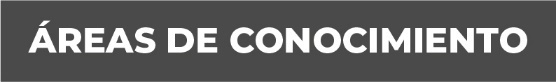 Derecho Mercantil Derecho Penal Derecho Procesal 